Πρόγραμμα και Εκδηλώσεις  Παγκρήτιας Αγροκτηνοτροφικής Έκθεσης ΑρκαλοχωρίουΩράριο λειτουργίας ΈκθεσηςΤετάρτη 26/07 και ώρα 20:30 Εγκαίνια:20.30-21.45:	Αγιασμός	από	τον	Σεβασμιώτατο	Μητροπολίτη Αρκαλοχωρίου, Καστελλίου και Βιάννου, κ.κ. Ανδρέα21:45-21:15: Ομιλίες – Χαιρετισμοί: Δήμαρχος Μινώα Πεδιάδας κ. Μανώλης Φραγκάκης, Πρόεδρος Επιμελητηρίου Ηρακλείου κ. Μανώλης Αλιφιεράκης , Περιφερειάρχης Κρήτης κ. Σταύρος Αρναουτάκης, Υπουργός Αγροτικής Ανάπτυξης & Τροφίμων κ.  Λευτέρης Αυγενάκης 21:15: Εγκαίνια-κοπή κορδέλας της Έκθεσης από τον Υπουργό Αγροτικής Ανάπτυξης & Τροφίμων κ. Λευτέρη Αυγενάκη21:15-22:00: Περιήγηση των επισήμων στους εκθεσιακούς χώρους της ΈκθεσηςΠέμπτη 27/07 και ώρα Κέντρου Αρκαλοχωρίου19:30 στην Αίθουσα  Συνεδριάσεων	ΕκθεσιακούΠρόγραμμα DEMETRA -Εργαστήριο Συμβουλευτικής από τοΕπιμελητήριοΗρακλείου και τον Δήμο Μινώα Πεδιάδας   19.30: Προσέλευση-Χαιρετισμοί19.45: Παρουσίαση του προγράμματος Erasmus+ «Demetra» - Dr Μαρία Συμεωνίδου, Γεωπόνος, Υπεύθυνη Τμήματος Ευρωπαϊκών Προγραμμάτων Επιμελητηρίου Ηρακλείου20.00: Παρουσίαση  με θέμα «Γυναίκες και αγροτικές επιχειρήσεις-εμπόδια	λύσεις	καικαλές	πρακτικές»	-	ΠαναγιώτηςΚαλλιάνης,Οικονομολόγος – Project Manager, Επιμελητήριο Ηρακλείου20.30:   Ενδυνάμωση	γυναικών	για   την	ανάληψη	επιχειρηματικώνπρωτοβουλιών - Εβελίνα Μπάκιντα, Πτυχιούχος  Διοίκησης Επιχειρήσεων,MarketingMSc,	και	Ευρωπαϊκού	Πολιτισμού,	Πρόεδρος	Αναπτυξιακού Συλλόγου Γυναικών Επιχειρηματιών Κρήτης20.45: Εξατομικευμένες επιμορφωτικές συναντήσεις (Mentoring)     Η δράση αποτελεί μέρος των παραδοτέων του ευρωπαϊκού προγράμματος«DEMETRA» το οποίο  υλοποιεί το Επιμελητήριο Ηρακλείου.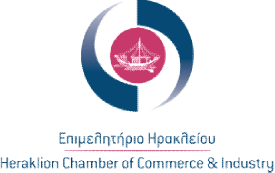 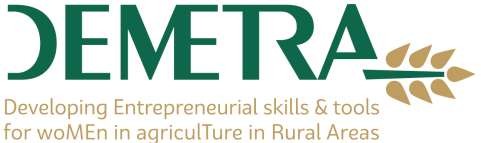 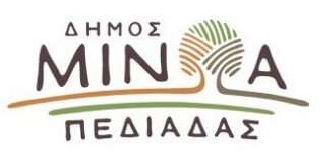 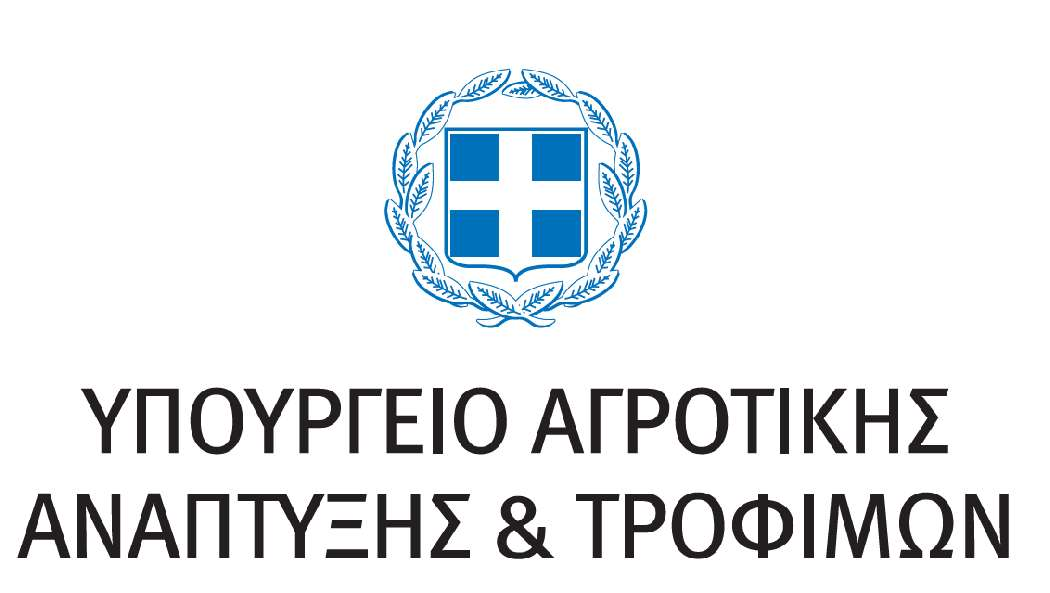 Παρασκευή 28/07 και ώρα 19:00 στην Αίθουσα Συνεδριάσεων Εκθεσιακού Κέντρου ΑρκαλοχωρίουΤο Υπουργείο Αγροτικής Ανάπτυξης & Τροφίμων σε  συνεργασία  με  τον Ελληνικό Γεωργικό Οργανισμό – ΔΗΜΗΤΡΑ, το Μπενάκειο Φυτοπαθολογικό Ινστιτούτο και τον Οργανισμό Ελληνικών  Γεωργικών  Ασφαλίσεων παρουσιάζουν τις κάτωθι ενημερωτικές εκδηλώσεις:Τίτλος:	«Αγροτικά	προϊόντα	της	Κρήτης: προβλήματα και λύσεις»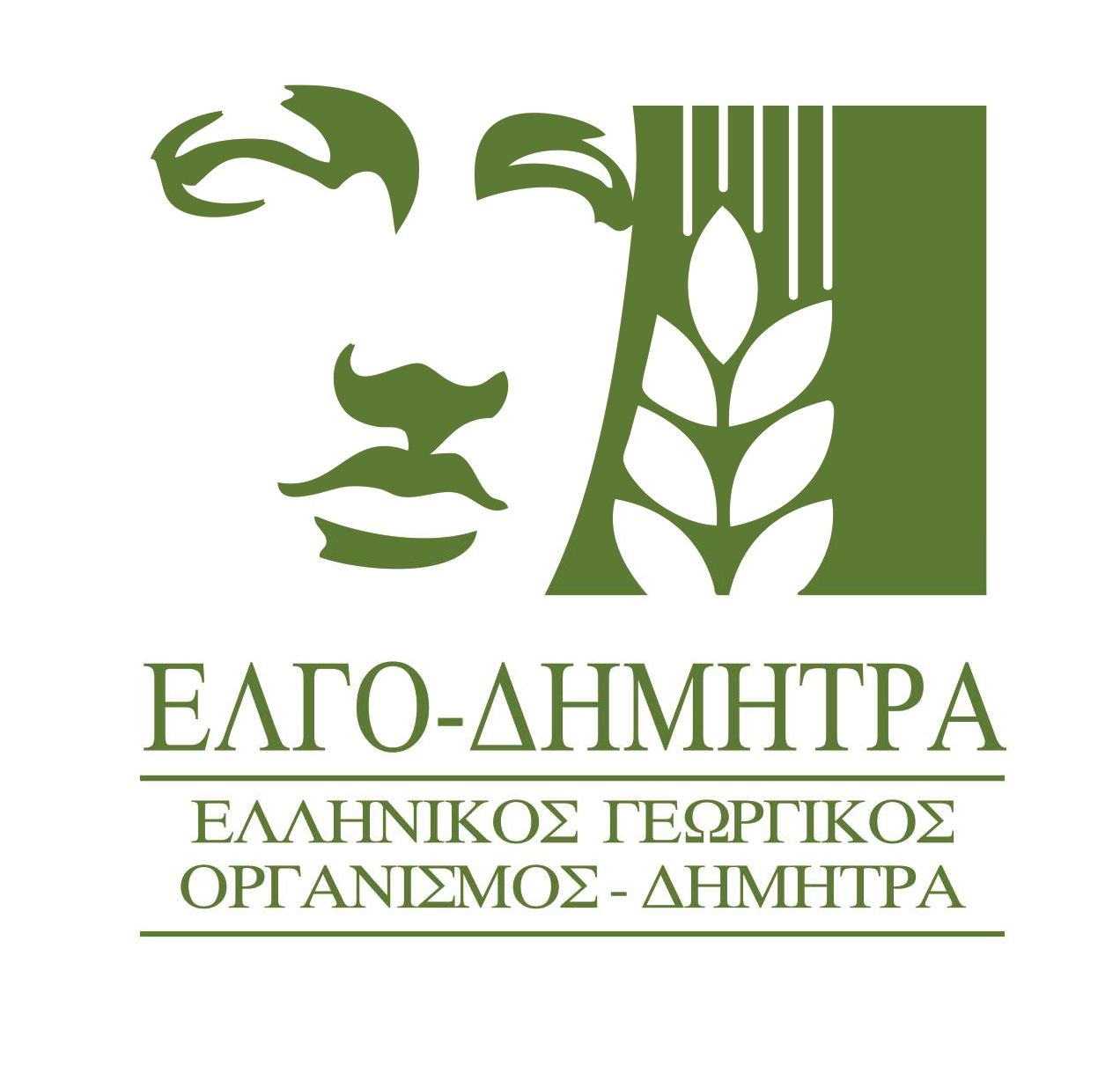 19.00: Χαιρετισμοί19.30: Σύγχρονες τάσεις στη διατροφή και οι προκλήσεις στα Κρητικά προϊόντα – Παναγιώτης Χατζηνικολάου, Διευθύνων Σύμβουλος ΕΛΓΟ – ΔΗΜΗΤΡΑ19.45: Αειφορική διαχείριση για προσαρμογή της ελαιοκαλλιέργειας στην κλιματική αλλαγή, Δρ Γεώργιος Κουμπούρης, Ινστιτούτο Ελιάς, Υποτροπικών Φυτών & Αμπέλου, ΕΛΓΟ – ΔΗΜΗΤΡΑ20.00: Νέες ποικιλίες αμπέλου: πυλώνας για τη βιωσιμότητα και Ανάπτυξη της αμπελουργίας στην Κρήτη, Δρ Γεώργιος Δούπης, Ινστιτούτο Ελιάς, Υποτροπικών Φυτών & Αμπέλου, ΕΛΓΟ – ΔΗΜΗΤΡΑ20.15: Χρήση νέων τεχνολογιών για την αποδοτικότερη χρήση του νερού άρδευσης στις καλλιέργειες της Κρήτης, Δρ Νεκτάριος Κουργιαλάς, Ινστιτούτο Ελιάς, Υποτροπικών Φυτών & Αμπέλου, ΕΛΓΟ – ΔΗΜΗΤΡΑΤίτλος: «Ασφαλής χρήση φυτοπροστατευτικών προϊόντων»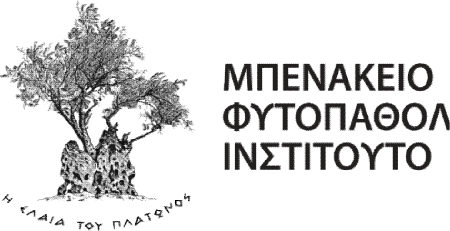 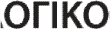 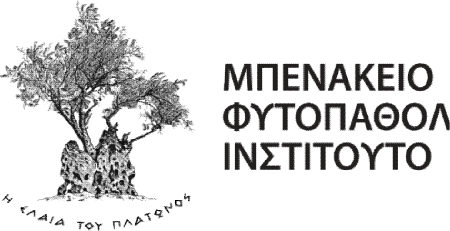 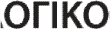 20.45:  Ασφαλής  χρήση  φυτοπροστατευτικών  προϊόντων.  Μέσα  ατομικήςπροστασίας  &  μέτρα  μείωσης  κινδύνου  για  τον  χρήστη,  τον  εργάτη  και  τουςκατοίκους  αγροτικών  περιοχών,  Αγαθή  Χαριστού,  Χημικός  –  Τοξικολόγος,Ειδική Τεχνική Επιστήμονας, Εργαστήριο Τοξικολογικού Ελέγχου ΓεωργικώνΦαρμάκων,	Επιστημονική	Διεύθυνση	Ελέγχου	Γ. &ΦυτοφαρμακευτικήςΦαρμάκωνΤίτλος: «ο ΕΛ.Γ.Α. δίπλα στις προκλήσεις του μέλλοντος»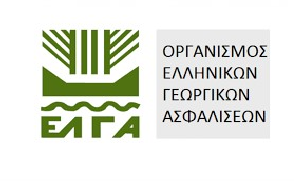 21.15: «Ο ΕΛ.Γ.Α. απέναντι στις προκλήσεις του μέλλοντος, Νέο κανονιστικό πλαίσιο και προοπτικές» - Φερετζάνης Γεώργιος, Αντιπρόεδρος ΕΛΓΑ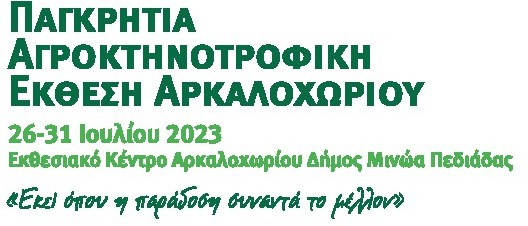 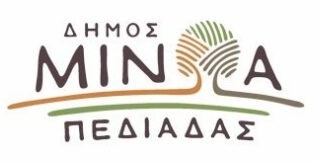 Σάββατο	29/07	και	ώρα	20:00	στην	Αίθουσα	Συνεδριάσεων Εκθεσιακού Κέντρου Αρκαλοχωρίου   Εκδήλωση με Τίτλο: «Νοσήματα & Πρώτες Βοήθειες σε ζώα συντροφιάς»  20.00: Λεϊσμανίαση–Ερλιχίαση: Δύο λοιμώδη νοσήματα με ιδιαίτερη       σ ημασία20.30:	Πρώτες	βοήθειες	σε	περίπτωση	θερμοπληξίας,	φόλας	και τροχαίου ατυχήματοςΟμιλητές: Νίκος Μανουσάκης, Κτηνίατρος ARKANIMA VETS & Κανδηλιέρη Θαλασσινη Κτηνίατρος D.V.M.Εκδηλώσεις Γαστρονομίας	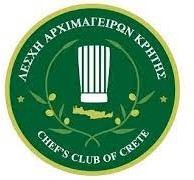 Εκδηλώσεις γευσιγνωσίας και γαστρονομίας, κατά τις ώρες λειτουργίας της Έκθεσης, σε ειδικά διαμορφωμένο χώρο της Έκθεσης από τον chef και Πρόεδρο της Λέσχης Αριχιμαγείρων Κρήτης κο Παπαδάκη Τάσο και την ομάδα του. Θα παρασκευάσουν και θα παρουσιάσουν παραδοσιακά εδέσματα και γλυκά με αγνά κρητικά προϊόντα.Τετάρτη26/0717:00-22:00Πέμπτη27/0717:00-22:00Παρασκευή28/0717:00-22:00Σάββατο29/0710:00-14:30 και 17:00-22:00Κυριακή30/0710:00-14:30 και 17:00-22:00Δευτέρα31/0717:00-22:00